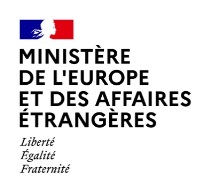 FORMULAIRE DE DEMANDE D’ALLOCATION DE RECHERCHE 2023COMMISSION CONSULTATIVE DES RECHERCHES ARCHEOLOGIQUES A L’ETRANGERà remplir et à signer par le chef de mission, le résumé des pièces à joindre se trouve en dernière pageNOM, Prénom : 										Etablissement : 										Courriel :											Nom de la mission : 										Commune, PAYS : 										Coordonnées GPS :										Résumé du programme de la missionPrécisez le thème de la recherche – 3 lignes maximum :(Nature du site et des opérations, période et style, etc.)Période de fouilles (exemple : juillet-août 2023) :						Nombre de chercheurs dans l’équipe : 							L’année de création de la mission :							Principaux partenaires français :								(Laboratoires, UMIFRE, universités								Ecoles françaises à l’étranger, etc.)								Principales collaborations étrangères :																			(Universités, musées, autorités locales, etc.)							Financement du programme quadriennal (veiller à renseigner les années du quadriennal correspondant) Le ministère alloue des financements sur des cycles de quatre ans, allant jusqu’à 20.000€ annuelsAnnée 					  		  		  		    Allocation Ministère				   €		   €		   €		  €Autres financements			   €		   €		   €		  €TOTAL						   €		   €		  €		  €RESUME DU RAPPORT D’ACTIVITERédigez un document synthétique de deux pages maximum abordant les aspects suivants : présentation de la mission, avenir du projet, valorisation de la recherche. (Après achèvement d’un premier quadriennal, préciser la liste des principales publications déjà parues ou envisagées).COMPOSITION DE L’EQUIPERenseignements concernant le chef de missionNOM, Prénom : 										Date de naissance : 									Lieu de naissance :										Nationalité : 											N° INSEE de sécurité sociale (14 chiffres) :	 						Institution de rattachement : 								Laboratoire :  										Fonction : 											Statut : 											Coordonnées professionnelles du chef de missionEtablissement : 										Adresse : 											Code postal, ville : 										Téléphone :  											Courriel : 											Coordonnées personnelles du chef de missionAdresse : 											Code postal, ville : 										Tél. privé : 											Courriel : 											Résumé de la composition de l’équipeNombre total des chercheurs : 		     	Dont français : 			Dont étrangers : 		     	Dont étudiants : 			Nombre total du personnel : 			     	Dont ouvriers : 			Dont chauffeurs : 		     	Dont sécurité : 			Décrivez les hébergements sur place avec le nombre de jours et, si nécessaire, les conditions garantissant la sécurité de l’équipe :  	 																																								 																																						Détail de l’équipe – Chercheurs et étudiants françaisPrésentez la composition de l’équipe, pour chaque membre dans cet ordre : NOM, Prénom, Etablissement, Laboratoire, spécialité, présence estimée en jours, courriel. Détail de l’équipe – Membres et étudiants étrangersPrésentez la composition de l’équipe pour chaque membre dans cet ordre : NOM, Prénom, Etablissement, Laboratoire, spécialité, présence estimée en jours, courriel. FINANCEMENT DE LA MISSIONBudget prévisionnel pour l’année 2023 (montants arrondis)Allocation demandée au Ministère des Affaires étrangères :  				    €Moyens demandés à l’Ambassade de France du pays hôte  :  				    €Autres sources de financements d’organismes français : : 					    €Autres sources de financements d’organismes étrangers : 					    €						Montant total : 				    €Détail de l’allocation demandée au MEAE pour 2023Frais de voyages							Total : 			 €Nom des bénéficiaires – Trajet (exemple : CDG – Le Caire) – PrixFrais de séjour								Total : 			 €Nom des bénéficiaires – Nombre de nuits / Taux en €	 – Prix du séjour 									 €			 									 €			 									 €			 									 €			 									 €			 									 €			 									 €			 									 €			 									 €			 									 €			 									 €			 									 €			 									 €			 Frais de personnel (honoraires et vacations de techniciens et scientifiques, main d’œuvre, sécurité, chauffeurs, etc.)			Total : 			 €(Précisez le nombre de personnes) 	Nombre de jours / Coût unitaire €	Coût global :	 				           								 €				            					 			 € 		  		          					 			 €				            					 			 €				            					 			 €				            					 			 €				            					 			 €				            					 			 €Dépenses administratives (assurances, visas, etc.)	       		Total : 			 €Précisez l’objet de la dépense							Prix		  		          					 			 €				            					 			 €				            					 			 €				            					 			 €				            					 			 €				            					 			 €Dépenses logistiques (location de véhicules, transports, fret, etc.)	Total : 			 €Précisez l’objet de la dépense							Prix		  		          					 			 €				            					 			 €				            					 			 €				            					 			 €				            					 			 €				            					 			 €Dépenses scientifiques/techniques (analyses, plans et reprographie, matériel, informatique,  etc.) 									Total : 			 €Précisez l’objet de la dépense							Prix		  		          					 			 €				            					 			 €				            					 			 €				            					 			 €				            					 			 €				            					 			 €												 €												 €Gestion du site (locaux, entretien, gardiennage, réglementation, etc.)	Total : 			 €Précisez l’objet de la dépense							Prix												 €												 €												 €												 €												 €												 €												 €MONTANT TOTAL DE L’ALLOCATION DEMANDEE AU MEAE : 				 €Détail des autres financements publics français*Organisme – Dépense ou prestation						Montant			   									 €			   									 €			   									 €			   									 €			   									 €			   									 €			   									 €									Total : 			 €Détail des financements publics étrangers*Organisme			Dépense ou prestation					Montant			   									 €			   									 €			   									 €			   									 €			   									 €									Total : 			 €Détail des financements et mécènes privés*Organisme			Dépense ou prestation					Montant			   									 €			   									 €			   									 €			   									 €									Total : 			 €*Pour les 3 rubriques ci-dessus, mettre les financements non encore obtenus entre parenthèses et indiquer les dates prévisibles de l’obtention . Ne pas inclure les salaires du personnel  dans les financements obtenus.CAHIER DES CHARGESLes archéologues qui sollicitent les allocations de fouilles du MEAE doivent être des chercheurs relevant d’un organisme de recherche français. Ils doivent conduire leurs fouilles en mobilisant une équipe pluridisciplinaire composée de scientifiques de haut niveau et de techniciens spécialisés capables de mener à bien un projet de recherche pour lequel un permis de fouilles a été délivré par les autorités du pays d’accueil. A titre exceptionnel (sujet innovant, activité archéologique à relancer dans une zone géographique), le ministère peut recevoir des projets présentés par des jeunes archéologues non-statutaires si leur projet est porté par un organisme de recherche français se portant garant de son aboutissement. L’aide accordée sert uniquement au fonctionnement de la fouille (cf. Règles applicables aux missions archéologiques françaises financées par le MEAE).  Les crédits sont versés annuellement sur des comptes spécifiques dans le cadre d’un plan quadriennal de recherche. Le responsable de la fouille, qui reçoit ces crédits, obtient l’autorisation d’ouvrir un compte en qualité de « Chef de mission archéologique » auprès de la DSFIPE (Direction spécialisée des finances publiques pour l’étranger) et doit fournir un bilan annuel de l’emploi des crédits.Le ministère de l’Europe et des Affaires étrangères retient trois critères prioritaires pour l’attribution d’une allocation de recherche archéologique : l’excellence scientifique et la publication régulière des résultats, la collaboration avec le pays-hôte (universités, laboratoires et musées locaux) et la formation des jeunes chercheurs (français et étrangers). C’est à l’aune de ces trois critères que les projets seront examinés par la Commission consultative des recherches archéologiques à l’étranger. Le ministère et la commission seront également attentifs à l’obtention de co-financements substantiels (notamment pour les missions confirmées) et à la recherche de mécénat. Idéalement les financements alloués par le MEAE devraient correspondre à un tiers du total du budget de la mission. Les missions archéologiques françaises à l’étranger constituent un outil de promotion de notre diplomatie d’influence, c’est pourquoi leur valorisation est essentielle. Sur place, les chefs de mission sont invités à s’impliquer dans l’organisation de manifestations scientifiques et culturelles. Sur internet, cette valorisation passe aussi par la possibilité de se doter d’un site web ou blog dédié.   Les chefs de missions sont tenus d’informer régulièrement le service de coopération et d’action culturelle (SCAC) de l’Ambassade de France du pays-hôte et l’institut français de recherche (UMIFRE) implanté dans la région. Outre la présentation publique de leurs travaux, ils peuvent proposer des visites sur site aux autorités françaises sur place. Ce formulaire pour l’année 2023, de même que le dossier financier faisant état des dépenses effectuées en 2022 avec les crédits du Ministère, doit impérativement contenir des informations exactes, des estimations réalistes et s’accompagner des pièces, travaux et justificatifs adéquats. En signant ce formulaire, le chef de mission s’engage sur l’ensemble des éléments ci-dessus et à lire et respecter les Règles applicables en ligne sur diplomatie.gouv.fr. Date et Signature du chef de mission :RESUME DES PIECES A JOINDRE         Dossier de candidature                 Pour le 12  OCTOBRE 2022 (délai de rigueur)Formulaire de demande d’allocation de recherche 2023 ci-dessus dûment rempli (veiller à bien lire et signer le cahier des charges).Document à adapter à votre situation: 1) Pour un nouveau programme quadriennal : présenter le projet de quadriennal en incluant impérativement un calendrier des opérations projetées ainsi qu’une carte géographique du site à l’échelle du pays ou de la région (document de 60 pages maximum).2) En cours de programme quadriennal : présenter un rapport d’activité sur la/les campagne(s) précédente(s) de la mission. Ce rapport doit impérativement contenir un calendrier des opérations projetées ainsi qu’une carte géographique du site à l’échelle du pays ou de la région (document en français de 60 pages maximum, bibliographie et illustrations incluses).3) En fin de programme quadriennal : présenter le bilan du quadriennal achevé et la liste des publications parues ou à défaut programmées (plan de publication à l’appui). En cas de demande de renouvellement de quadriennal : présenter également le bilan de la dernière année du programme, la problématique du nouveau projet et les évolutions proposées, ainsi qu’un calendrier des opérations projetées et une carte géographique du site à l’échelle du pays ou de la région (document de 80 pages maximum).Curriculum Vitae du chef de mission.Charte de sécurité signée.Copie du permis de fouille délivré par les autorités locales.Etat détaillé des dépenses 2022 au 12/10/2022 (document sur papier libre daté et signé) faisant apparaître le reliquat prévisionnel 2022.NB : En cas de fouilles tardives (automne), fournir pour le 12 octobre 2022 le formulaire de demande d’allocation de recherche 2023 dûment rempli. Le rapport sera communiqué dans un second temps avant le 15 novembre 2022, délai de rigueur (le préciser clairement lors de l’envoi du formulaire).L’ensemble de ces pièces est à envoyer obligatoirement par voie électronique (pour l’administration centrale) et voie postale (pour l’ambassade) aux adresses ci-dessous :Pour l’administration (pôle SHS, archéologie et patrimoine – contact : Mme Agnès LE BOUHOULEC) :Une nouvelle procédure, remplaçant les boites gmail par sous-commission, est mise en place :Il convient d’envoyer l’ensemble des pièces du dossier par France Transfert en utilisant le lien suivant : https://francetransfert.numerique.gouv.fr/upload et en suivant les étapes décrites ci-dessous :-Mettre en expéditeur votre adresse e-mail-Mettre en destinataire la  boite générique suivante  commissiondesfouilles.dgm-dcerr-esr@diplomatie.gouv.fr             - Mettre en objet du message : la SOUS-COMMISSION, le PAYS, l’INTITULÉ DE LA MISSION et votre NOM. Merci d’utiliser uniquement France Transfert (envoi des documents sous format PDF - 20 Mo maximum) et de ne pas utiliser les anciennes boites gmail, WeTransfer ou d’autres programmes de stockage. Un accusé de réception vous sera adressé sous  huit jours. En cas de non réception, merci de le signaler en envoyant un message sur la boite : commissiondesfouilles.dgm-dcerr-esr@diplomatie.gouv.frPour les AmbassadesPar voie postale : Ministère de l’Europe et des affaires étrangèresAmbassade de France à (indiquez la capitale et le pays d’accueil de la fouille)Service de Coopération et d’Action culturelleService de la valise diplomatique -13, rue Louveau – 92438 CHATILLON CEDEX Important : veuillez n’envoyer que le formulaire de demande d’allocation en format papier, le reste en format PDF sous une clé USB (50 Mo maximum) qui sera jointe dans la lettre. Documents financiers et annexesPour le 10 JANVIER 2023 (délai de rigueur)Dossier financier de l’année 2022 arrêté à la date du 31 décembre 2022 (veiller à le signer en bas de la page 3). Toutes les rubriques doivent être obligatoirement remplies (coût estimé et coût réel).Formulaire de candidature pour 2022Relevé d’Identité bancaire (RIB) de la mission archéologique.Relevé de votre compte de dépôts de fonds ouvert à la Trésorerie générale pour l’étranger, arrêté à la date du 31 décembre 2022. Copie des pièces justificatives (honoraires et vacations).L’ensemble de ces pièces sera à envoyer par France transfert (https://francetransfert.numerique.gouv.fr/upload)  sur la boite générique suivante : commissiondesfouilles.dgm-dcerr-esr@diplomatie.gouv.frSous format PDF (20 Mo maximum), avec pour objet du message la SOUS-COMMISSION, le PAYS et l’INTITULÉ DE LA MISSION. Merci d’utiliser uniquement France Transfert et de ne pas utiliser les anciennes boites gmail, WeTransfer ou d’autres programmes de stockage. Répartition géographique des sous-commissions archéologiquesSous-commission Amériques : archeomonde.ameriques@gmail.com L’entièreté des pays du continent américain (Nord et Sud).Sous-commission Afrique-Arabie : archeomonde.afriquearabie@gmail.com Afrique du Sud, Angola, Arabie Saoudite, Bahreïn, Bénin, Botswana, Burkina Faso, Burundi, Cameroun, Cap-Vert, République Centrafricaine, Comores, Congo-Brazzaville, Congo-RDC, Côte d’Ivoire, Djibouti, Egypte, Emirats Arabes Unis, Erythrée, Ethiopie, Gabon, Gambie, Ghana, Guinée, Guinée-Bissau, Guinée-Equatoriale, Kenya, Koweït, Lesotho, Libéria, Madagascar, Malawi, Mali, Maurice, Mauritanie, Mozambique, Namibie, Niger, Nigéria, Oman, Ouganda, Qatar, Rwanda, Sao Tomé-et-Principe, Sénégal, Seychelles, Sierra Léone, Somalie, Soudan, Sud-Soudan, Swaziland, Tanzanie, Tchad, Togo, Yémen, Zambie, Zimbabwe.Sous-commission Asie-Océanie : archeomonde.asieoceanie@gmail.com Afghanistan, Arménie, Australie, Azerbaïdjan, Bangladesh, Biélorussie, Bhoutan, Birmanie, Brunei, Cambodge, Chine, Corée du Nord, Corée du Sud, Fidji, Géorgie, Îles Marshall, Inde, Indonésie, Iran, Japon, Kazakhstan, Kiribati, Kirghizistan, Laos, Malaisie, Maldives, Micronésie, Mongolie, Nauru, Népal, Nouvelle-Zélande, Ouzbékistan, Pakistan, Palaos, Papouasie-Nouvelle-Guinée, Philippines, Russie, Salomon, Samoa, Singapour, Sri Lanka, Tadjikistan, Thaïlande, Timor Oriental, Tonga, Turkménistan, Tuvalu, Ukraine, Vanuatu, Viêt Nam. Sous-commission Europe-Maghreb : archeomonde.europemaghreb@gmail.com Albanie, Algérie, Allemagne, Andorre, Autriche, Belgique, Bosnie-Herzégovine, Bulgarie, Chypre, Croatie, Danemark, Espagne, Estonie, Finlande, Grèce, Hongrie, Irlande, Islande, Italie, Kosovo, Lettonie, Liechtenstein, Lituanie, Luxembourg, Libye, Macédoine, Malte, Maroc, Moldavie, Monaco, Monténégro, Norvège, Pays-Bas, Pologne, Portugal, Roumanie, Royaume-Uni, Saint-Marin, Serbie, Slovaquie, Slovénie, Suède, Suisse, République Tchèque, Tunisie, Vatican. Sous-commission Orient Ancien : archeomonde.orientancien@gmail.com Irak, Israël, Jordanie, Liban, Syrie, Territoires Palestiniens, Turquie.Unités mixtes des Instituts français de recherche à l’étranger ayant une activité dans le domaine de l’archéologieAFGHANISTANDélégation archéologique française en Afghanistan (DAFA)Directeur : Philippe MARQUISdafa.afghanistan@gmail.com –AFRIQUE DU SUDInstitut français d’Afrique du Sud (IFAS Recherche)Directrice: Sophie DULUCQcomm.research@ifas.org.za – http://www.ifas.org.za/research/ ETHIOPIE
Centre français des études éthiopiennes (CFEE)Directrice : Marie BRIDONNEAUdirection@cfee.cnrs.fr – http://www.cfee.cnrs.fr/ IRANInstitut français de recherche en Iran (IFRI),Directrice: Myriam PAVAGEAUmyriam.pavageau@diplomatie.gouv.fr -https://ifriran.org/ISRAEL Centre de recherche français de Jérusalem (CRFJ)Directeur : Vincent LEMIREcrfj@cnrs.fr – http://www.crfj.org/ KENYAInstitut français de recherche en Afrique (IFRA Nairobi),Directrice : Marie-Aude FOUÉRÉinfo@ifra-nairobi.net – KOWEIT – PENINSULE ARABIQUE Centre français de recherche sur la Péninsule arabique (ancien CEFAS)Directeur : Makram ABBESdirection@cefas.cnrs.fr – http://cefas.cnrs.fr/ LIBAN – IRAK – JORDANIE – SYRIE - TPInstitut français du Proche-Orient (IFPO)Directrice : Myriam CATUSSEcontact@ifporient.org – http://www.ifporient.org/ MAROC Centre Jacques-Berque (CJB)Directeur : Adrien DELMASsecretariat@cjb.ma – http://www.cjb.ma MEXIQUE – GUATEMALA  
Centre d’études mexicaines et centraméricaines (CEMCA)Directrice : Maya COLLOMBONdireccion@cemca.org.mx – http://cemca.org.mx/es/NIGERIA  
Institut français de recherche en Afrique - Ibadan (IFRA-Nigéria)Directeur : Vincent HIRIBARRENdirector@ifra-nigeria.org– http://www.ifra-nigeria.org/PEROU – BOLIVIE – COLOMBIE – EQUATEUR
Institut français d’études andines (IFEA)Directrice : Aliocha MALDAVSKYifea.direction@cnrs.fr – http://ifea.org.pe/ RUSSIE
Centre d’études franco-russe de Moscou (CEFR)Directrice : Valérie POZNERcefr.moscou@cnrs.fr – https://cefr-moscou.cnrs.fr/frSOUDAN
Section française de la direction des Antiquités du Soudan (SFDAS)Directeur : Marc MAILLOTsfdas@sfdas.com – http://sfdas.com/ TURQUIEInstitut français d’études anatoliennes Georges-Dumézil (IFEA Istanbul)Directeur : Bayram BALCI ifea@ifea-istanbul.net – http://www.ifea-istanbul.net 